慶應義塾大学長　殿法務研究科 特別研修生願書提出日　2022年　　月　　日【注意】・上記および写真台帳の各欄に漏れなく記入してください。・願書を一度提出したら、取り消すことはできません。・外国籍の者は在籍期間中の在留期間が記載された書類も提出すること。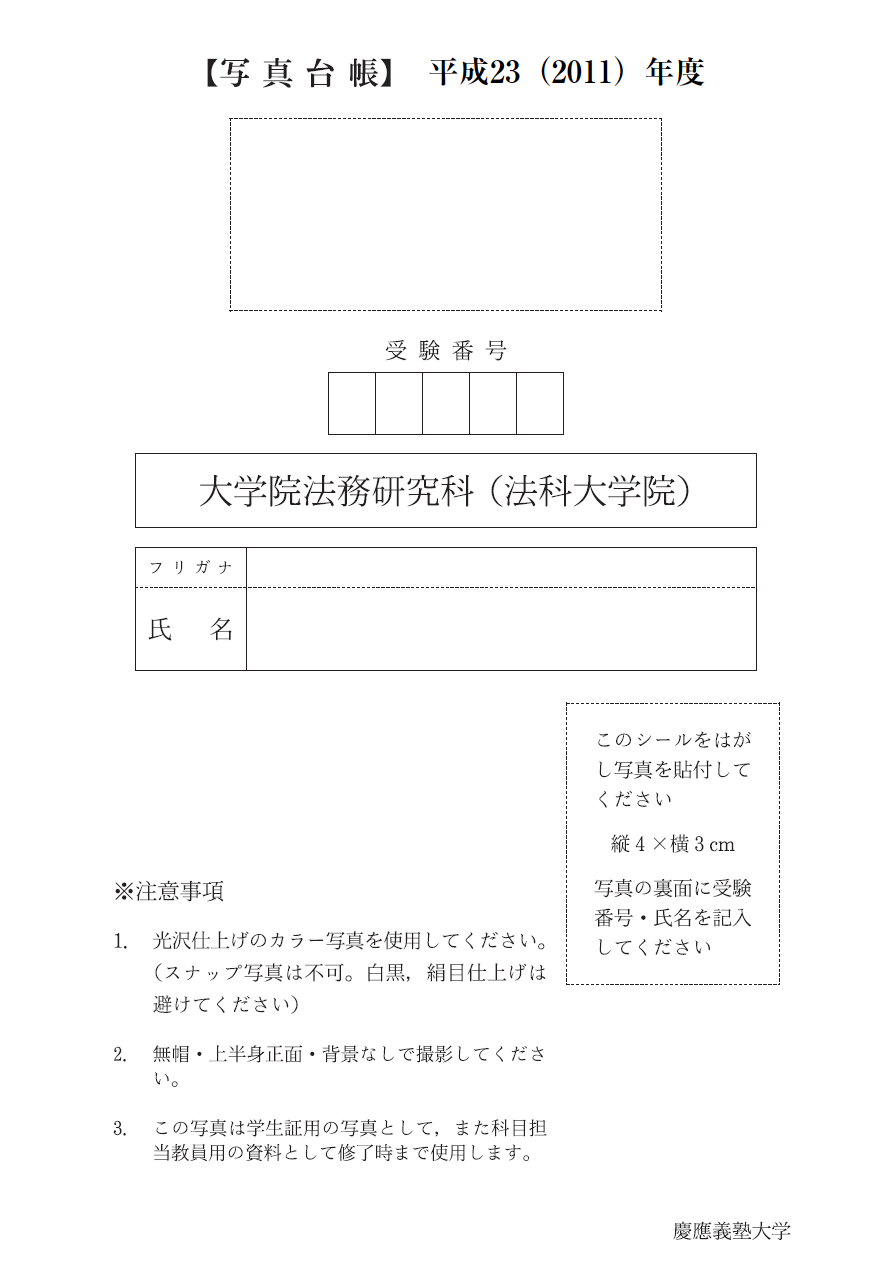 【必須】在籍時の８から始まる学籍番号【必須】在籍時の８から始まる学籍番号【必須】在籍時の８から始まる学籍番号現在科目等履修生で在籍する学籍番号現在科目等履修生で在籍する学籍番号カ　ナ生年月日　年　　　月　　　日氏　名※押印必須・拇印不可　　　　　※押印必須・拇印不可　　　　　※押印必須・拇印不可　　　　　※押印必須・拇印不可　　　　　現住所(〒        )(〒        )(〒        )(〒        )現住所連絡先（携帯電話）メールアドレスメールアドレスメールアドレス現住所登録料（秋学期分）53,500円